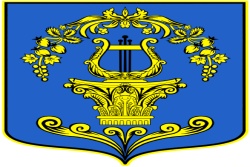 СОВЕТ ДЕПУТАТОВ МУНИЦИПАЛЬНОГО ОБРАЗОВАНИЯТАИЦКОЕ ГОРОДСКОЕ ПОСЕЛЕНИЕГАТЧИНСКОГО МУНИЦИПАЛЬНОГО РАЙОНА ЛЕНИНГРАДСКОЙ ОБЛАСТИРЕШЕНИЕОт 28 октября 2021 года                                                                         № 127 О проекте бюджета Таицкого городского поселения   на 2022 год и на плановый период 2022-2024 годов и назначении публичных слушаний по проекту бюджета	Рассмотрев представленный администрацией Таицкого городского поселения проект Бюджета Таицкого городского поселения на 2022 год и на плановый период 2023-2024 годов и документы, предоставляемые  с проектом бюджета, в соответствии со ст. 28 Федерального закона «Об общих принципах организации местного самоуправления в Российской  Федерации»  № 131 от 06.10.2003года, Бюджетным кодексом РФ, положением «О бюджетном процессе Таицкого городского поселения», уставом Таицкого городского поселения,совет депутатов МО Таицкое городское поселениерешил:1.  Принять проект Бюджета Таицкого городского поселения на 2022 год и на плановый период 2023-2024 годов за основу (прилагается).2. Утвердить основные характеристики бюджета Таицкого городского поселения на  2022 год:- прогнозируемый общий объем доходов бюджета Таицкого городского поселения в сумме 165 937,39 тысяч  рублей;   - общий объем расходов бюджета Таицкого городского поселения в сумме 170 401,67 тысяч рублей;- прогнозируемый дефицит бюджета Таицкого городского поселения  в сумме 4464,28 тысяч  рублей.3. Утвердить основные характеристики бюджета Таицкого городского поселения на плановый период  2023 и 2024 годов:- прогнозируемый общий объем доходов бюджета Таицкого городского поселения на 2023 год в сумме 142 091,17 тысяч  рублей  и на 2024 год в сумме  55 265,42 тысяч рублей;   - общий объем расходов бюджета Таицкого городского поселения  на 2023 год в сумме  146 504,18 тысяч рублей, в том числе условно утвержденные расходы в сумме  1 410,0 тысяч рублей и на 2024 год в сумме 59 453,95 тысяч рублей, в том числе условно утвержденные расходы в сумме 2 800,0 тысячи рублей.- прогнозируемый дефицит бюджета Таицкого городского поселения  на 2023 год  в сумме  4 413,01 тысячи  рублей и на 2024 год в сумме  4 188,53 тысячи рублей.4. Назначить и провести публичные слушания по обсуждению проекта  бюджета Таицкого городского поселения на 2022 год и на плановый период 2023-2024 годов за основу (прилагается) на 11 ноября 2021 года в 17:00 часов по местному времени.5. Место проведения публичных слушаний: Ленинградская область, Гатчинский район, д. Большие Тайцы, ул.Санаторская, д.1а, здание МКУК "Таицкий культурно-досуговый центр" (фойе).6. Предполагаемый состав участников: депутаты совета депутатов МО, работники местной администрации, местные жители. Ознакомиться и получить документы, предполагаемые к рассмотрению на публичных слушаниях, можно в здании местной администрации, в рабочее время (с 9.00 до 18.00 час., обеденный перерыв с 13.00 до 14.00 час.), а также ознакомиться на официальном сайте администрации.7. Установить следующий порядок участия граждан в обсуждении проекта, а так же учета предложений и замечаний в проект:- предложения и замечания по обсуждаемому вопросу принимаются в письменном виде до 10 ноября 2021 года с 9.00 часов до 13.00 часов и с 14.00 часов до 17.00 часов (кроме выходных и праздничных дней), по адресу: 188340 Ленинградская область Гатчинский район дер. Большие Тайцы ул. Санаторская д.24. Здание местной администрации.8. Опубликовать настоящее решение, проект бюджета МО Таицкое городское поселение на 2022 год и на плановый период 2023 и 2024 годов в газете "Таицкий вестник"и на официальном сайте администрации. Настоящее решение вступает в силу с момента принятия. Глава муниципального образования                                       Т.П. Павлова